THÔNG TIN CHUNG/ GENERAL INFORMATIONTHÔNG TIN CẬP NHẬT/ UPDATE INFORMATIONNhân sự/ StaffLập danh sách nhân viên phòng thí nghiệm (có thể làm thành phụ lục)/ List of staff (could make appendix):Tiện nghi và môi trường/ Facility and environmentĐề nghị cung cấp một sơ đồ mặt bằng PTN và vị trí các thiết bị / layout of laboratory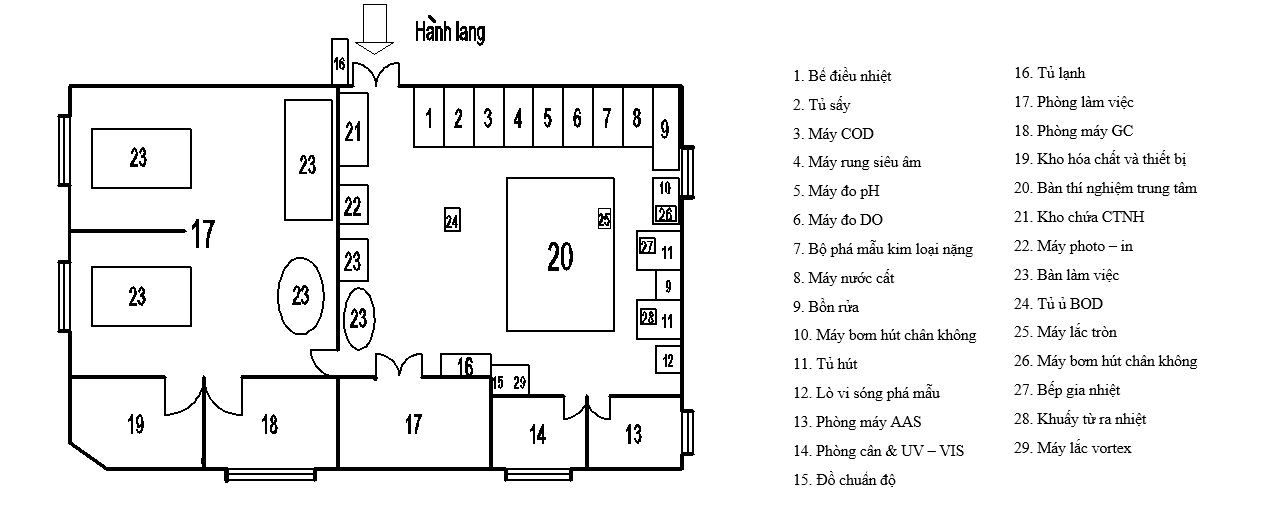 Qui định Điều kiện môi trường - có thể gửi kèm tài liệu qui định của PTN/ Environment requirement:- Khu vực phòng cân, kho hóa chất:+ Nhiệt độ:  25 °C ± 5 °C+ Độ ẩm: <70 % - Khu vực phòng phân tích hữu cơ (GCMS)+ Nhiệt độ:  25 °C ± 5 °C+ Độ ẩm:  20-80 % - Khu vực bảo quản mẫu thử nghiệm+ Nhiệt độ (Tủ bảo quản mẫu):  4 °C ± 2 °C + Độ ẩm:  không quy định- Khu vực bảo quản chất chuẩn phân tích kim loại+ Nhiệt độ (Tủ bảo quản mẫu):  4 °C ± 2 °C+ Độ ẩm:  không quy địnhDanh mục thiết bị(đề nghị ghi song ngữ và có thể lập thành phụ lục đính kèm)List of equipment (bilingual and could make appendix)Các thông tin, hoạt động thay đổi khác/ Other information, activities changedTên phòng thí nghiệm: Công ty TNHH Môi trường Khoa học & Công nghệ Giang Sơn Laboratory: Giang Son Environment science & Technology company LimitedCơ quan chủ quản:Công ty TNHH Môi trường Khoa học & Công nghệ Giang SơnOrganization:Giang Son Environment science & Technology company LimitedLĩnh vực thử nghiệm:HóaField of testing:Chemical Người quản lý:Bùi Hồng NhậtLaboratorymanager:Bui Hong NhatNgười có thẩm quyền ký:Approved signatory:TTHọ và tên/ NamePhạm vi được ký/ ScopeBùi Hồng NhậtCác phép thử được công nhận/ Accredited testsHoàng Thị HoaCác phép thử được công nhận/ Accredited testsHoàng Thị ThảoCác phép thử được công nhận/ Accredited testsSố hiệu/ Code:	VILAS  1257Số hiệu/ Code:	VILAS  1257Hiệu lực công nhận/ Period of Validation: 20/12/2022Hiệu lực công nhận/ Period of Validation: 20/12/2022Địa chỉ/ Address: Tầng 3, số nhà 478, phố Minh Khai, P. Vĩnh Tuy, Q. Hai Bà Trưng, TP Hà NộiĐịa chỉ/ Address: Tầng 3, số nhà 478, phố Minh Khai, P. Vĩnh Tuy, Q. Hai Bà Trưng, TP Hà NộiĐịa điểm/Location: Tầng 3, số nhà 478, phố Minh Khai, P. Vĩnh Tuy, Q. Hai Bà Trưng, TP Hà NộiĐịa điểm/Location: Tầng 3, số nhà 478, phố Minh Khai, P. Vĩnh Tuy, Q. Hai Bà Trưng, TP Hà NộiĐiện thoại/ Tel: 0985277110        Fax:  E-mail:	buihongnhat76@gmail.com Website:Tên/ NameChức vụ/ PositionTrình độ/ QualificationNgày bắt đầu công tácStart working dateLê Hoàng NamChủ tịch HĐTVThạc sỹ Hóa học01/01/2018Bùi Hồng NhậtGiám đốc Thạc sỹ Khoa học môi trường5/06/2019Nguyễn Thị ChuyềnHỗ trợ kỹ thuậtCử nhân Hóa học01/01/2018Hoàng Thị HoaGiám đốc kỹ thuậtThạc sỹ Khoa học môi trường01/6/2021Hoàng Thị ThảoTrưởng phòng phân tíchKỹ sư môi trường01/8/2018Ngô Thị ĐanNhân viênCử nhân môi trường01/8/2018Nguyễn Thị Thu HươngTrưởng nhóm phân tích kim loạiCử nhân khoa học môi trường20/05/2021Tăng Thị Phương QuyênNhân viênCử nhân khoa học môi trường20/04/2021Trần Thị Ánh HồngTrưởng nhóm phân tích hóa hữu cơCử nhân hóa học01/7/2019Doãn Thị Quỳnh ChiNhân viênCử nhân khoa học môi trường01/7/2019Ngô Trà MyNhân viênKỹ sư Hóa học31/9/2021Vũ Thị Thu HuyềnNhân viênKỹ sư Hóa học31/8/2021TTTên thiết bịĐặc tính kỹ thuật chínhMã hiệuHãng sản xuấtNgày nhậnNgày vận hànhTần suất kiểm traTần suất hiệu chuẩnTấn suất bảo trìN0Equipment/ InstrumentTechnical propertyCodeManufacturerReceived dateUse dateChecking frequencyCalibration frequencyMaintenance frequencyCân phân tích 10-4PA-214(Precision Balances Scales 10-4PA-214)Tải trọng: 210gĐộ phân giải: 0.0001g(Maximum Capacity: 210gReadability: 0.0001g)GS-L.01-1OHAUS08/08/201808/08/2018Trước và sau khi sử dụng(Before and after use)1 năm/lần(Quarterly)3 tháng/lần(Quarterly)Cân phân tích 10-4PA-214(Precision Balances Scales 10-4PA-214)Tải trọng: 210gĐộ phân giải: 0.0001g(Maximum Capacity: 210gReadability: 0.0001g)GS-L.01-2OHAUS08/08/201808/08/2018Trước và sau khi sử dụng(Before and after use)1 năm/lần(Quarterly)3 tháng/lần(Quarterly)Máy quang phổ tử ngoại – Khả kiếnU-2900(Double Beam SpectrophotometerU-2900)Dải bước sóng: 190 – 1100 nmĐộ rộng khe phổ: 1.5 nmDải đo độ hấp thụ: -3 đến 3ABSDải đo độ truyền quang: 0 - 300% T(Wavelength range: 190 – 1100 nmSpectral bandpass: 1.5 nmPhotometric Range: -3 đến 3ABSAbsorbance Range: 0 đến 300% T)GS-L.02HITACHI15/07/201806/08/2018Trước và sau khi sử dụng(Before and after use)1 năm/lần(Quarterly)3 tháng/lần(Quarterly)Máy quang phổ hấp thụ nguyên tử ZA-3000(Atomic absorption spectrometerZA-3000)Dải bước sóng: 190 – 900 nmĐộ rộng khe phổ: 4 bước (0.2, 0.4, 1.3, 2.6 nm)Bộ nguyên tử hóa ngọn lửa tự động điều chỉnh dòng khí tiêu thụBộ hóa hơi Hydride 4 kênhLò graphite điều khiển nhiệt độ 50oC đến 2 800oC. Nhiệt độ làm sạch 50oC đến 3000oC(Wavelength range: 190 – 900 nmSpectral bandpass: 4 steps (0.2, 0.4, 1.3, 2.6 nm)Automatic flow rate setting of combustion gasHydride Generation System 4 channelTemperature control 0 to 2,800°C, overcurrent prevention. Cleaning stage: 50 to 3,000°C)GS-L.03HITACHI15/07/201806/08/2018Trước và sau khi sử dụng(Before and after use)1 năm/lầnMáy giải nhiệt tuần hoànCA-1115-CE(Recirculating Cooler CA-1115-CE)Khoảng nhiệt độ: -20 đến 30oCĐộ chính xác điều khiển nhiệt độ: ±2oC(Temperature  range: -20 đến 30oCTemperature Stability: ±2oC)GS-L.04CoolAce15/07/201815/07/20183 tháng/lần(Quarterly)3 tháng/lần(Quarterly)Máy nén khíDR-115-22L(CompressorDR-115-22L)Motor: 1.5HP/50Hz/220VÁp lực sử dụng: 7kg/cm2Lưu lượng thực tế: 122L/minDung tích bình: 22L(Motor: 1.5HP/50Hz/220VWorking Pressure: 7kg/cm2Displacement: 122L/minTank Capacity: 22L)GS-L.05-1Swan15/07/201815/07/20183 tháng/lần(Quarterly)3 tháng/lần(Quarterly)Máy nén khíDR-115-22L(CompressorDR-115-22L)Motor: 1.5HP/50Hz/220VÁp lực sử dụng: 7kg/cm2Lưu lượng thực tế: 122L/minDung tích bình: 22L(Motor: 1.5HP/50Hz/220VWorking Pressure: 7kg/cm2Displacement: 122L/minTank Capacity: 22L)GS-L.05-2Swan23/8/202123/8/20213 tháng/lần(Quarterly)3 tháng/lần(Quarterly)Tủ sấy UN55(Universal Oven UN55)Dung tích: 53 lítNhiệt độ cài đặt: +5oC đến 300oC(Capacity: 53 lítTemperature  range: +5oC đến 300oC)GS-L.06-1Memmert01/08/201801/08/2018Trước và sau khi sử dụng1 năm/lần(Quarterly)3 tháng/lần(Quarterly)Tủ sấy UN55(Universal Oven UN55)Dung tích: 53 lítNhiệt độ cài đặt: +5oC đến 300oC(Capacity: 53 lítTemperature  range: +5oC đến 300oC)GS-L.06-2Memmert01/08/201801/08/2018Trước và sau khi sử dụng1 năm/lần(Quarterly)3 tháng/lần(Quarterly)Tủ hút khí độc(Fume hood)Kích thước: 1250 x 800 x 1300 mmLưu lượng gió: 1000 – 2500 m3/hĐộ ồn: 75dB(Dimension: 1250 x 800 x 1300 mmAirflow Volume: 1000 – 2500 m3/hNoise: 75dB)GS-L.07-1Việt Nam31/07/201831/07/20183 tháng/lần(Quarterly)3 tháng/lần(Quarterly)Tủ hút khí độc(Fume hood)Kích thước: 1250 x 800 x 1300 mmLưu lượng gió: 1000 – 2500 m3/hĐộ ồn: 75dB(Dimension: 1250 x 800 x 1300 mmAirflow Volume: 1000 – 2500 m3/hNoise: 75dB)GS-L.07-2Việt Nam31/07/201831/07/20183 tháng/lần(Quarterly)3 tháng/lần(Quarterly)Máy đo pH để bàn LAB845(Benchtop pH MeterLAB845)Đo pH:+ Dải đo pH: 0 – 14pH+ Độ phân giải: 0.01 pH+ Độ chính xác: ±0.01 pHĐo ORP:+ -1999 đến 1999 mV+Độ phân giải: 1mV+ Độ chính xác: ±0.3mVĐo nhiệt độ:+ Dải đo: -10 đến 100oC+ Độ phân giải: 0.1oC+ Độ chính xác: ± 0.1oC( pH:+ Range: pH: 0 – 14pH+ Readability: 0.01 pH+ Stability: ±0.01 pHORP:+ Range: -1999 đến 1999 mV+ Readability: 1mV+ Stability: ±0.3mVTemperature:+ Range: -10 đến 100oC+ Readability: 0.1oC+ Stability: ± 0.1oC)GS-L.08Ý06/07/201806/07/20183 tháng/lần(Quarterly)1 năm/lần(Quarterly)3 tháng/lần(Quarterly)Bơm hút chân khôngDOA-P504-BN(Vacuum pumbDOA-P504-BN)Áp lực đẩy tối đa : 4bar ~ 60 psiĐộ hút chân không tối đa : 25.5HgDung tích bơm( lực hút tự do): 26 lít /Phút(Max Pressure : 4bar ~ 60 psiMax Vacuum: 25.5HgMax Flow Rate: 26 L/min)GS-L.09Đức6/7/201806/07/2018Trước và sau khi sử dụng3 tháng/lần(Quarterly)Tủ ủ BODFOC120E(BOD IncubatorsFOC120E)Dung tích tủ: 120LKhoảng nhiệt độ cài đặt: 3 -50oCĐộ chính xác nhiệt độ: ±0.5oCĐộ đồng đều nhiệt độ trong tủ: ±0.5oC(The total volume of: 120LAdjustable temperature: 3 -50oCInside temperature stability: ±0.5oCDegree evenly the temperature inside: ±0.5oC)GS-L.10Đức01/08/201801/08/2018Trước và sau khi sử dụng1 năm/lần(Quarterly)3 tháng/lần(Quarterly)Máy khuấy từ gia nhiệt ARE(Heating Magnetic Stirrer ARE)Tốc độ khuấy max: 1500 vòng/phútGia nhiệt: từ nhiệt độ phòng đến 370oCThể tích khuấy tối đa (H2O): 15 lít(Electronic speed control up to 1500 rpmTemperature regulation: From room temp. to 370oCStirring volume (H2O) up to 15 L)GS-L.11Đức01/08/201801/08/20183 tháng/lần(Quarterly)3 tháng/lần(Quarterly)Máy đo DO HQ30d với Sensor đo DO có cánh khuấyLBOD10101(HQ30d DO Measurement  with LBOD101 Dissolved Oxygen Probe )Dải đo DO: 0.05 đến 20.00 mg/LĐộ chính xác: + ±0.05 mg/L trong khoảng đo từ 0 đến 10mg/L+ ±0.1mg/L trong khoảng đo >10mg/LKhoảng đo nhiệt độ: 0 – 50oC(Range: 0.05 đến 20.00 mg/LAccuracy: ±0.05 mg/L from 0 to 10 mg/L ±0.1 mg/L for greater than 10 mg/LTemperature  range: 0 – 50oC)GS-L.12Mỹ01/08/201801/08/20183 tháng/lần(Quarterly)1 năm/lần(Quarterly)3 tháng/lần(Quarterly)Bộ phản ứng nhiệtECO25(Thermoreactors for COD ECO25)Nhiệt độ làm việc: 70, 100, 120, 150 và 160oCĐộ ổn định nhiệt độ: ± 0.3o CĐộ đồng đều nhiệt độ: ± 0.3o CThời gian làm việc: 30, 60 , 120 phút hay làm việc liên tụcDung tích: 25 x ống thử 16mm(Temperature: 70, 100, 120, 150 và 160oCTemperature Stability: ± 0.3o CDegree evenly the temperature inside: ± 0.3o CSelectable working times: 30, 60, 120 or continuousCapacity: 25 pos. (Ø16 mm))GS-L.13Ý01/08/201801/08/2018Trước và sau khi sử dụng1 năm/lần(Quarterly)3 tháng/lần(Quarterly)Bể rửa siêu âmGT SONIC D6(Ultrasonic CleanerGT SONIC D6)Dung tích bể: 6 lítTần số: 40KHzCông suất siêu âm: 150WCông suất làm nóng: 300W(Capacity: 6 lítUltrasonic frequency: 40KHzUltrasonic power: 150WHeating power: 300W)GS-L.14Trung Quốc01/08/201801/08/2018Trước và sau khi sử dụng1 năm/lần(Bếp gia nhiệtEV 14Nhiệt độ tối đa: 425oCSố vị trí gia nhiệt: 4Kích thước: 600 x 225 x 110 mmGS-L.15Mỹ08/08/201808/08/20183 tháng/lần(Quarterly)3 tháng/lần(Quarterly)Bếp đun bình cầuNhiệt độ max: 300oCĐiện áp: 220V/50HzGS-L.16.1Trung Quốc08/08/201808/08/20183 tháng/lần(Quarterly)3 tháng/lần(Quarterly)Bếp đun bình cầuNhiệt độ max: 300oCĐiện áp: 220V/50HzGS-L.16.2Trung Quốc202120213 tháng/lần(Quarterly)3 tháng/lần(Quarterly)Bếp đun bình cầuNhiệt độ max: 300oCĐiện áp: 220V/50HzGS-L.16.3Trung Quốc202120213 tháng/lần(Quarterly)3 tháng/lần(Quarterly)Tủ lạnh bảo quảnVH-408W(Showcase coolerVH-408W)Dung tích: 340LKích thước: 615 x 610 x 2025mmNhiệt độ: 0 – 10oCMôi chất lạnh: R600a thân thiện với môi trường(Capacity: 340LDimension: 615 x 610 x 2025mmTemperature  range: 0 – 10oCGas: R600a )GS-L.17.1VN11/09/201811/09/20183 tháng/lần(Quarterly)3 tháng/lần(Quarterly)Tủ lạnh bảo quảnVH-408W(Showcase coolerVH-408W)Dung tích: 340LKích thước: 615 x 610 x 2025mmNhiệt độ: 0 – 10oCMôi chất lạnh: R600a thân thiện với môi trường(Capacity: 340LDimension: 615 x 610 x 2025mmTemperature  range: 0 – 10oCGas: R600a )GS-L.17.2VN11/09/201811/09/20183 tháng/lần(Quarterly)3 tháng/lần(Quarterly)Tủ lạnh bảo quảnVH-408W(Showcase coolerVH-408W)Dung tích: 340LKích thước: 615 x 610 x 2025mmNhiệt độ: 0 – 10oCMôi chất lạnh: R600a thân thiện với môi trường(Capacity: 340LDimension: 615 x 610 x 2025mmTemperature  range: 0 – 10oCGas: R600a )GS-L.17.3VN11/09/201811/09/20183 tháng/lần(Quarterly)3 tháng/lần(Quarterly)Máy lắc vòngLắc ổn định 18 vòng/ phútGS-L.18Việt Nam30/08/201830/08/20183 tháng/lần(Quarterly)3 tháng/lần(Quarterly)Bể điều nhiệtWNB22(Waterbath WNB22)Dung tích: 22 lítNhiệt độ cài đặt: +5oC đến +95oC với chức năng giữ ở điểm sôi của nước.(Capacity: 22 lítTemperature  range: +5oC to +95oC and boiling stage)GS-L.19Đức31/07/201831/07/2018Trước và sau khi sử dụng1 năm/lần(Quarterly)3 tháng/lần(Quarterly)Micro pipet 100- 1000µl(Micro pipet 100- 1000µl)Thể tích hút 100- 1000µl(Volume Range: 100- 1000µl)GS-L.20.1Đức30/08/201830/08/20183 tháng/lần(Quarterly)1 năm/lần(Quarterly)3 tháng/lần(Quarterly)Micro pipet 100- 1000µl(Micro pipet 100- 1000µl)Thể tích hút 100- 1000µl(Volume Range: 100- 1000µl)GS-L.20.2Đức30/08/201830/08/20183 tháng/lần(Quarterly)1 năm/lần(Quarterly)3 tháng/lần(Quarterly)Micro pipet 100- 1000µl(Micro pipet 100- 1000µl)Thể tích hút 100- 1000µl(Volume Range: 100- 1000µl)GS-L.20.3Đức202120213 tháng/lần(Quarterly)1 năm/lần(Quarterly)3 tháng/lần(QuarterlyMicro pipet 20 - 200µl(Micro pipet 20 - 200µl)Thể tích hút 20 - 200µl(Volume Range: 20 - 200µl)GS-L.21.1Đức30/08/201830/08/20183 tháng/lần(Quarterly)1 năm/lần(Quarterly)3 tháng/lần(QuarterlyMicro pipet 20 - 200µl(Micro pipet 20 - 200µl)Thể tích hút 20 - 200µl(Volume Range: 20 - 200µl)GS-L.21.2Đức202120213 tháng/lần(Quarterly)1 năm/lần(Quarterly)3 tháng/lần(Quarterly)Micro pipet 5 - 50µl(Micro pipet 5 - 50µl)Thể tích hút 50 - 50µl(Volume Range: 50 - 50µl)GS-L.22Đức30/08/201830/08/20183 tháng/lần(Quarterly)1 năm/lần(Quarterly)3 tháng/lần(Quarterly)Micro pipet 1 – 5ml(Micro pipet 1 – 5ml)Thể tích hút 1 – 5ml(Volume Range: 1 – 5ml)GS-L.23Đức30/08/201830/08/20183 tháng/lần(Quarterly)1 năm/lần(Quarterly)3 tháng/lần(Quarterly)Thiết bị gia nhiệtBếp điện hai vị trí với bề mặt gia nhiệt làm bằng hợp kim nhôm được phủ một lớp đặc biệt chống ăn mồn hóa chất - Nhiệt độ: từ nhiệt độ phòng đến 370oC - Cấu trúc: kim loại phủ epoxy - Đường kính bề mặt gia nhiệt: 155mm GS-L.25Ý19/07/202119/07/20213 tháng/lần(Quarterly)3 tháng/lần(Quarterly)Tủ Mát Alaska SL-12C(Alaska Showcase cooler 2-door SL-12C)Thông số kỹ thuật- Dung tích (L): 1200- Trọng lượng (Kg): 123kg- Kích thước tủ (D x R x C mm): 1110 x 690 x 2079- Điện năng tiêu thụ (Kw/24h): 5.7- Công suất (W): 580- Điện áp (V): 220v/50Hz- Điều chỉnh nhiệt độ: Nút bấm điện tử- Cánh tủ: Kính 2 lớp chịu lực trong suốt- Nhiệt độ: 0℃ ～ 10℃- Khóa tủ: Có- Gas: R134a(Capacity: 1200L- Net weight (Kg): 123kg- Dimension (D x R x C mm): 1110 x 690 x 2079- Power Consumption (Kw/24h): 5.7- Power (W): 580- Voltage (V): 220v/50Hz- Temperature display lightbox for easy-to-use monitoring and manipulation.- 2-layer glass door- Temperature  range: 0℃ ～ 10℃- The refrigerator has a sturdy lock- Refrigerant: R134a)GS-L.27.1VN20212021Trước và sau khi sử dụng3 tháng/lần(Quarterly)Tủ Mát Alaska SL-12C(Alaska Showcase cooler 2-door SL-12C)Thông số kỹ thuật- Dung tích (L): 1200- Trọng lượng (Kg): 123kg- Kích thước tủ (D x R x C mm): 1110 x 690 x 2079- Điện năng tiêu thụ (Kw/24h): 5.7- Công suất (W): 580- Điện áp (V): 220v/50Hz- Điều chỉnh nhiệt độ: Nút bấm điện tử- Cánh tủ: Kính 2 lớp chịu lực trong suốt- Nhiệt độ: 0℃ ～ 10℃- Khóa tủ: Có- Gas: R134a(Capacity: 1200L- Net weight (Kg): 123kg- Dimension (D x R x C mm): 1110 x 690 x 2079- Power Consumption (Kw/24h): 5.7- Power (W): 580- Voltage (V): 220v/50Hz- Temperature display lightbox for easy-to-use monitoring and manipulation.- 2-layer glass door- Temperature  range: 0℃ ～ 10℃- The refrigerator has a sturdy lock- Refrigerant: R134a)GS-L.27.2VN20212021Trước và sau khi sử dụng3 tháng/lần(Quarterly)Máy cất nước hai lần IDO-4D(Twice distilled water machineIDO-4D)Công suất cất nước:  4 lít/hNước cung cấp: 2 lít/phútChất lượng nước ra:+ pH: 6.0 – 7.0+ Độ dẫn điện: 0.8 – 1.0 µS/cm+ Pyrogen free(Water distillation capacity: About 4 liters/hourWater supply: 2 liters/minute.Output water quality:+ pH: 6.0 – 7.0+ Conductivity: 0.8 – 1.0 µS/cm+ Pyrogen free)GS-L.28Ấn Độ01/08/201801/08/2018Trước và sau khi sử dụng3 tháng/lầnLò vi sóng phá mấu WX-6000(Microwave digestionWX-6000)Nguồn điện: 220-240V/50 Hz, 8ACông suất vi sóng tối đa: 1000WTần số vi sóng: 2450 MHzThể tích khoang vi sóng: 32LHệ thống điều khiển đo nhiệt độGiải đo nhiệt độ: 0-300oC; Nhiệt độ tối đa: 310oC; Độ chính xác đo nhiệt độ: ±1oCHệ thống điều khiển đo áp suấtGiải đo áp suất: 0-50barĐộ chính xác đo áp suất: ±1barKhay mẫu: 6 bình phản ứng đồng thời  (KJ-180)Hệ thống thoát khíQuạt thổi ly tâm biến tần chống ăn mònCông suất thổi gió tối đa: 3.5m3/phútĐộ ẩm tương đương: 15%-80%RHKích thước bên ngoài: 564mmx580mmx512mm (RxCxS)Trọng lượng: 32kgThể tích bình phá mẫu bên trong: 40barÁp suất làm việc tối đa: 40barÁp suất tối đa: 100barNhiệt độ làm việc: 235oC(Input power: 220-240V/50 Hz, 8AMaximum Microwave power: 1000WMicrowave frequency: 2450 MHzCavity volume: 32LTemperature range: 0-300oC; Temperature max: 310oC; Temperature Stability: ±1oCPressure control range: 0-50barPressure measuring precision: ±1barWorking environmental relative humidity: 15%-80%RHDimension: 564mmx580mmx512mm (RxCxS)Weight: 32kgPressure max: 100barTemperature: 235oCGS-L.29Đức20/12/202120/12/2021Trước và sau khi sử dụng1 năm/lần(Quarterly)3 tháng/lầnBộ phá mẫu kim loại nặng SMA-ARM 12(Microwave digestionSMA-ARM 12)– SMA- Bếp block gia nhiệt chính xác  cho 12 ống mẫu Ø41.8mm, nhiệt độ phá mẫu 20-300ºC.– TRS-300- Bộ điều khiển nhiệt độ bằng điện tử nhiệt độ  20-399 ºC, cài đặt thời gian phá mẫu 1-999 phút, tách rời bên ngoài nên ít bị hư hỏng do nhiệt độ . Có 10 chương trình cài đặt nhiệt độ và thời gian.– 12x SR 2- Ống phá mẫu đáy tròn 250ml với nhám NS 29 có vòng đệm làm kín bằng vật liệu PVDF.– 12x SFK 50- Ống sinh hàn bong bóng  cho ngưng tụ tốt– 12x AS 1- Ống hấp thụ– SG/B- Khung gá bằng thép không rỉ, giữ 12 ống phản ứng– Khung gá kệ giữ cho hệ cung cấp nước làm mát và nước thải cho 12 vị trí riêng lẻ, nước luôn nguội để tăng thêm ngưng tụ.Kích thước :  W450xD650x1000mmNặng: 35kg,   Nguồn điện: 220V/50H( Precision heating block HMD with 6 or 12 sample positions for round digestion vessels with Ø 41.8 mm, temperature range 20 to 300°C– 12 round digestion vessels SR 2, 250 ml, with standard ground joint NS 29 and container ring made of PVDF.– 12 Ball reflux condensers SFK 50- 12 Absorption vessels AS 1– Insert / yoke-type frame SG/B made of non-corrosive stainless steel for 12 reaction vesselsDimension:  W450xD650x1000mmWeigh: 35kg,   power:: 220V/50Hz)GS-L.30Đức23/08/202123/08/2021Trước và sau khi sử dụng1 năm/lần(Quarterly)3 tháng/lầnMáy đo pH cầm tayHandyLab 100(Portable pH meterHandyLab 100)Kích thước máy: 180 x 80 x 55 mm.Trọng lượng: 0.4 kgKhoảng đo pH: -2 – 20Khoảng đo ORP: -1200 – 1200 mVKhoảng đo nhiệt độ:5 – 105oC(Dimension: 180 x 80 x 55 mm.Weigh: 0.4 kgpH range: -2 – 20ORP range: -1200 – 1200 mVTemperature  range:5 – 105oC)GS-F.01Đức14/09/201814/09/20183 tháng/lần1 năm/lần(Quarterly)3 tháng/lầnMáy đo PH Handy lab 680(Multipalameter Portable MeterHandyLab680)- Khoảng đo oxy hòa tan: 0.00 … 20.00 mg/l. Độ phân giải / Độ chính xác: ±0.5%
- Khoảng đo oxy bảo hòa: 0.0 … 200.0%. Độ phân giải / Độ chính xác: ±0.5%
- Khoảng đo áp suất riêng: 0…400 hPa. Độ phân giải / Độ chính xác: ±0.5%
-Khoảng đo pH: 0.000…14.000 pH. Độ phân giải / Độ chính xác: ±0.004 pH(- pH: 0.000 … 14.000 +/-0.004 pH- mV: +/- 1200.0 mV +/- 0.2 mV- Temperature: -5.0 … 105.0 °C +/- 0.2 °C- Conductivity: 0.00 … 2000 mS/cm +/- 0.5 % of mean value- TDS: 0 … 1999 mg/l, 0 bis 199.9 g/l +/- 0.5 % of mean value- DO saturation: 0.0 …200.0 % +/- 0.5 % of value)GS-F.02Đức15/06/201915/06/2019Trước và sau khi sử dụng1 năm/lần(Quarterly)3 tháng/lầnMáy đo lưu tốc dòng nướcFP111(Water flow meterFP111)Dải đo: 0,1 – 6,78 m/s(Range: 0,3 – 19,9FPS)GS-F.03USA25/09/201825/09/2018Trước và sau khi sử dụng1 năm/lần(Quarterly)3 tháng/lầnThiết bị lấy mẫu nước (Niskin water Sampler)1010Cấu tạo bằng PVC, không kim loạiThể tích: 5LKích thước: Ø142 x 457 mm(Constructed of pvc, no metalVolume: 5LDimension: Ø142 x 457 mm)GS-F.13Mỹ30/08/201830/08/20183 tháng/lầnMáy đo độ đục cầm tay2100Q(PortableTurbidity Meter2100Q)- Thang đo từ 0 – 1000 NTU- Độ phân giải 0.01- Chế đo độ đục lắng nhanh- Chức năng kiểm tra hiệu chuẩn- Truyền dư liệu không cần phần mềm đặc biệt(Magnetic scale0 – 1000 NTU- resolution scale0.01- Fast settling turbidity measurement mode- Calibration check function- Data transfer without special software)GS-F.18Hach20212021Trước và sau khi sử dụng1 năm/lần(Quarterly)3 tháng/lần